СОВЕТ ДЕПУТАТОВ МУНИЦИПАЛЬНОГО ОБРАЗОВАНИЯ НОВОЧЕРКаССКИЙ  СЕЛЬСОВЕТ САРАКТАШСКОГО РАЙОНА ОРЕНБУРГСКОЙ ОБЛАСТИТРЕТИЙ СОЗЫВРЕШЕНИЕвнеочередного сорок первого заседания Совета депутатовмуниципального образования Новочеркасский сельсоветтретьего  созываот 12.12.2019                            с. Новочеркасск                                           № 178О  назначении старосты села Красногор муниципального образования Новочеркасский сельсовет Саракташского района Оренбургской областиВ соответствии со статьей 27.1 Федерального закона от 06 октября 2003 года № 131-ФЗ «Об общих принципах организации местного самоуправления в Российской Федерации, Уставом муниципального образования Новочеркасский сельсовет Саракташского района Оренбургской области, протоколом схода граждан от 26 ноября 2019 года, Совет депутатов Новочеркасского сельсоветаРЕШИЛ:1. Назначить старостой села Красногор Лукьянову Любовь Николаевну с 01 января 2020 года.2. Настоящее решение вступает в силу со дня его обнародования и подлежит размещению на официальном сайте администрации муниципального образования Новочеркасский сельсовет в сети Интернет.3. Контроль за исполнением настоящего решения возложить на постоянную комиссию Совета депутатов сельсовета по мандатным вопросам, вопросам местного самоуправления, законности, правопорядка, казачества, работе с общественными и религиозными объединениями, национальным вопросам и делам военнослужащих (Бурлуцкий А.А.).Председатель Совета депутатов,глава муниципального образования                                             Н.Ф.СуюндуковРазослано: организационному отделу, постоянной комиссии, Аппарату Губернатора и Правительства Оренбургской области, прокуратуре района, в дело.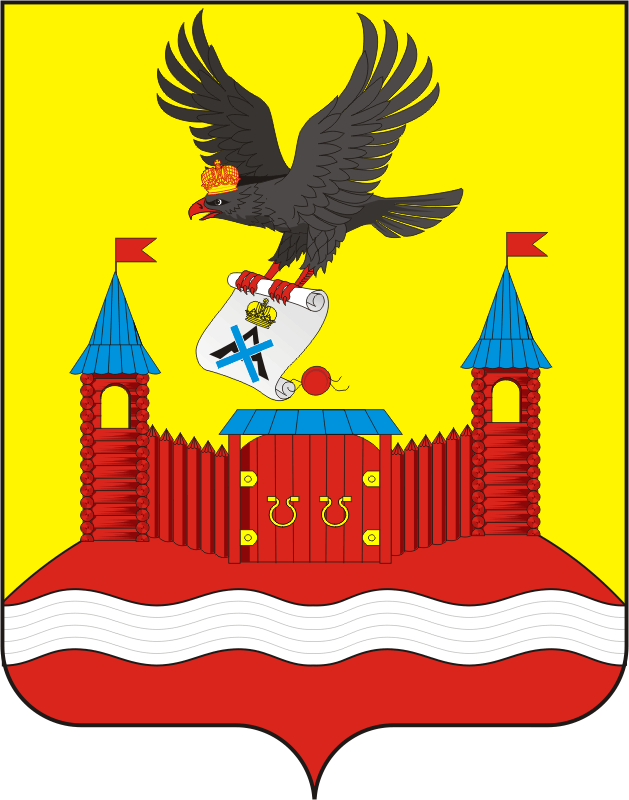 